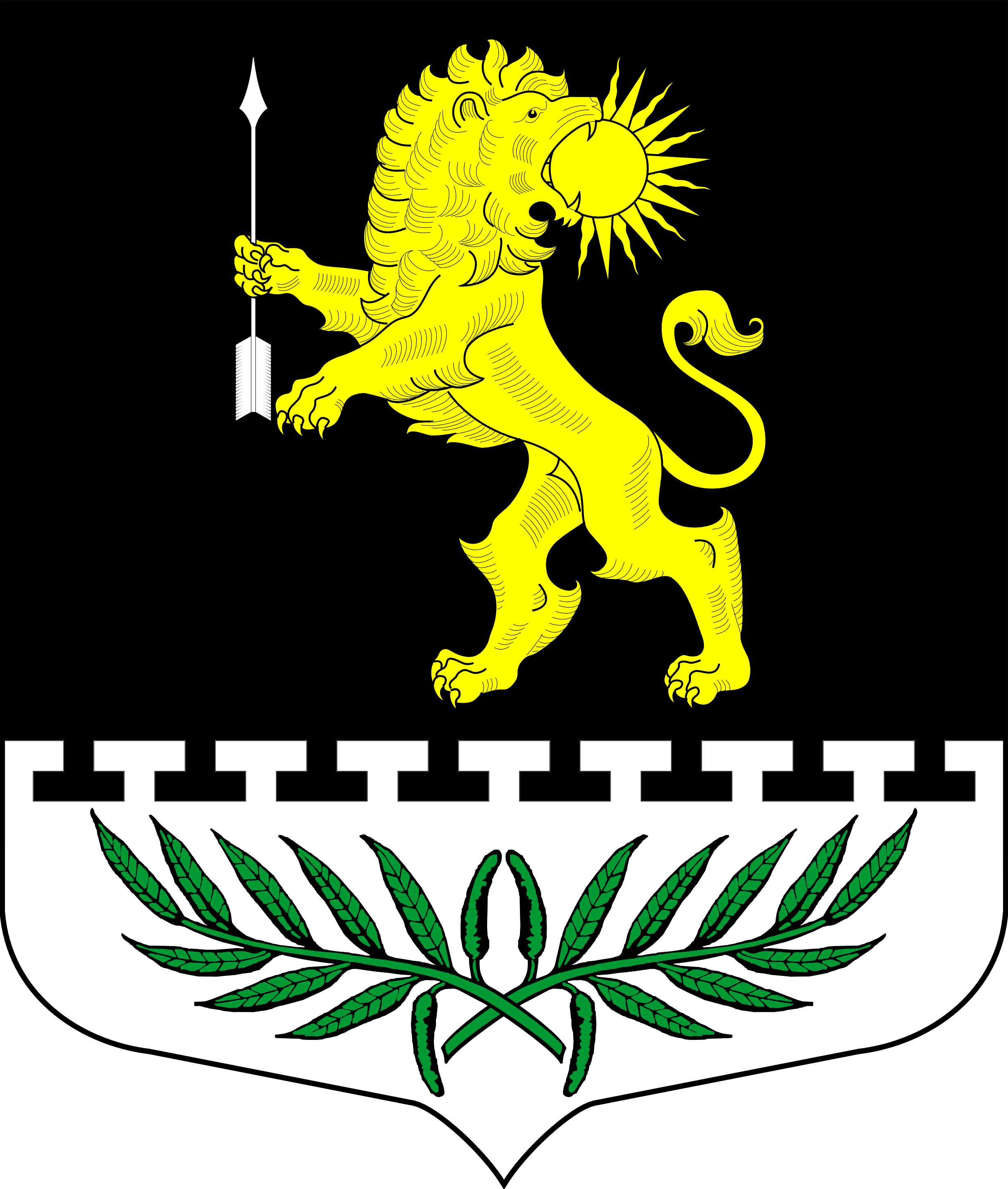 Ленинградская областьЛужский муниципальный районСовет депутатов Серебрянского сельского поселенияРЕШЕНИЕОт 20 сентября  2016  года  №  61 О проекте Устава муниципального образования Серебрянское сельское  поселение.Рассмотрев проект Устава муниципального образования Серебрянское сельское поселение, руководствуясь  Федеральным законом  от 6 октября 2003 года № 131-ФЗ «Об общих принципах организации местного самоуправления в Российской Федерации», совет депутатов муниципального образования Серебрянское сельское поселение РЕШИЛ:1. Опубликовать  в газете « Лужская правда» проект Устава муниципального образования Серебрянское сельское поселение и Порядок учета предложений по проекту Устава муниципального образования Серебрянское сельское поселение и участия граждан в его обсуждении.2. Установить следующий порядок учета предложений и участия граждан  в обсуждении проекта  Устава муниципального образования Серебрянское сельское поселение:предложения принимаются  от граждан  и организаций в письменном  виде  советом депутатов Серебрянского сельского  поселения  по адресу: пос. Серебрянский, ул. Совхозная, дом 18-А ежедневно с 8 до 17 часов (кроме субботы и воскресенья) в течение месяца со дня официального опубликования  данного решения.3. Провести публичные слушания по проекту Устава муниципального образования  Серебрянское сельское поселение 20 октября 2016 года в 16 часов в помещении  администрации муниципального образования  Серебрянское сельское поселение.  Информацию по проведению публичных слушаний довести до населения путем размещения информации в газете «Лужская правда».4. Контроль за исполнением данного решения оставляю за собой.Глава Серебрянского  сельского  поселения,исполняющий полномочия председателясовета депутатов                                                                                      А.В. Александрова